Lord Mayor’s Seniors Cabaret2020 Registration FormMasterclasses run from 10.30am to 1.30pmPlease note; No piano accompanist will be available on Tuesday 8th September.Addresses of each venue can be found on our website at www.epiphanyproductions.com.auWe will always endeavour to allocate you your first preferred choice, but please bear in mind that registrations are based on a first come, first served basis, so availability will be dependent on how many participants have already registered for the masterclass. If places are already full for your first preferred masterclass, we will then assign you to your next preferred choice.Each participant or group will be assigned one masterclass but if there are spaces available at another masterclass that you have stated below, you will be contacted and offered a second or third masterclass nearer to that date.All participants are more than welcome to attend any of the other masterclasses they are not participating in as an audience member for observation and learning opportunities.Please state below your preferred masterclasses in your order of preference from the top.Please be aware that we will be taking video and photographic footage at all the masterclass sessions and showcase concerts. This will be used for archival purposes, for our Facebook page or to be shown at the final Gala concert. Upon request, you are more than welcome to receive this footage and if you do not wish to have this footage taken of yourself, please inform Chris Fennessy, the Producer on the day of the event.After the masterclasses have ended, selected participants will then be invited to perform in various showcase concerts during October. We would obviously love to give everyone the opportunity to perform in a showcase concert but unfortunately due to the time restraints of each concert and the spaces available, not every person or group that participates in a masterclass will be offered a showcase performance.Please be aware that we will be adhering to Queensland State Government Covid-19 Social Distancing rules and guidelines at each masterclass and performance. This will include registering names, addresses and contact numbers of each audience member. We also recommend downloading the Government COVIDsafe app to help with tracing if required.Please sign below confirming that you understand and agree to the details listed above.Signature:   ____________________________________Date:           ____________________________________Please return your completed form either by email to: chris@epiphanyproductions.com.au OR by post to: Epiphany Productions, PO Box 3160, Norman Park QLD 4170We will then contact you directly to confirm your registration and your masterclass date.*Participants must be aged 55 years or over in 2020.The Lord Mayor’s Seniors Cabaret is an initiative of Brisbane City Counciland is produced by Epiphany Productions (Aust)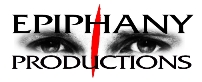 Name:Name:Style of act:Style of act:Style of act:Address:Address:Suburb:Suburb:State:State:Postcode:Postcode:Age at December 31, 2020Age at December 31, 2020Age at December 31, 2020Email:Email:PhoneHome:Home:(          )(          )(          )(          )(          ):::Please state if you require a piano accompanist or you are supplying your own backing tracks, or if you are playing an instrument?Please state if you require a piano accompanist or you are supplying your own backing tracks, or if you are playing an instrument?Please state if you require a piano accompanist or you are supplying your own backing tracks, or if you are playing an instrument?Please state if you require a piano accompanist or you are supplying your own backing tracks, or if you are playing an instrument?Please state if you require a piano accompanist or you are supplying your own backing tracks, or if you are playing an instrument?1Tuesday 8 SeptemberSunPAC, Sunnybank with Angela Toohey2Wednesday 9 SeptemberSeven Hills Hub with Daniel Robinson3Thursday 10 SeptemberBrisbane Jazz Club with Ingrid James4Friday 11 SeptemberWynnum Municipal Hall with Melissa Western5Tuesday 15 SeptemberOld Museum Building (Studio 2) with Karen Knowles6Wednesday 16 SeptemberPrincess Theatre, Woolloongabba with Geraldine Turner7Thursday 17 SeptemberUpper Mt Gravatt Hall with Simon Gallaher8Friday 18 SeptemberSandgate Town Hall with Jackie LoveVenue:Date:Venue:Date:Venue:Date: